Раздел 1. Духовно-нравственные ориентиры в жизни человека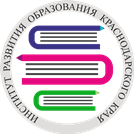 связаны с вопросами, которые человек задаёт себе сам, в том числе в ситуации нравственного выбора;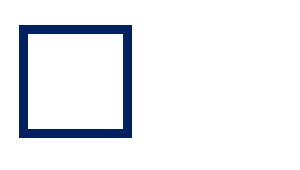 нацеливают на рассуждение о нравственных идеалах и моральных нормах, сиюминутном и вечном, добре и зле, о свободе и ответственности;касаются размышлений о смысле жизни, гуманном и антигуманном поступках, их мотивах, причинах внутреннего разлада и об угрызениях совести;позволяют задуматься об образе жизни человека, о выборе им жизненного пути, значимой цели и средствах её достижения, любви и дружбе;побуждают к самоанализу, осмыслению  опыта других людей (или поступков литературных героев), стремящихся понять себя.